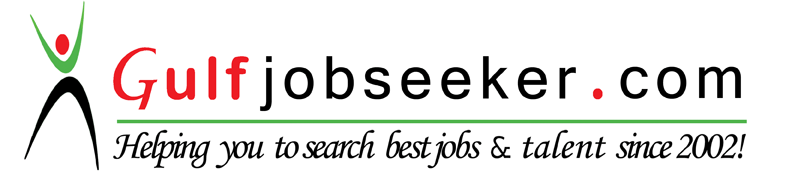 Contact HR Consultant for CV No: 338201E-mail: response@gulfjobseekers.com                                                                                                                         Website: http://www.gulfjobseeker.com/employer/cvdatabasepaid.phpObjectivesContribute to the development in the field of business management, marketing and investor relations and customers, taking advantage of what I have practical experience and theory in this area.Work experienceFrom 15-9-2013 till nowDesign Lab Engineering Consultants– Dubai and Sharjah office ( U.A.E.)Job Title: Accountant and customer`s accountFind new projects and communicate with companies to provide the company's profile. Offer the best solutions in collaboration with the company's team of engineers. Coordination between the company and customers for documents and contracts and payment methods. Follow-up stages of the implementation of the project and also the accounts of customers to provide the best service and get the best results. Reporting to the Executive Director of the Company for all projects being implemented and last position of each project. From 1-4-2012 till 30-6-2013 Techno office – (XEROX) Sales departmentJob Title: Marketing Consultant (Nasr City)- EgyptImplementation and management to achieve sales objectives of management of sales strategy. Develop and implement sales and pricing strategies, and all other matters relating to achieve higher revenue. Follow-up and closing major sales opportunities with sales management. Provide market feedback to the leadership of the company with respect with competitive offers, and the market needs innovation of new ideas for product development. Ensure that marketing offers put forward by the company match and are compatible with marketing offers offered by competitors. Build trust and close relationship with customers. Understand customer requirements very well. the appointment and management of customer expectations. communicate with customers as soon as possible. customer analysis to determine the current and future needs. Design, implementation and management of the annual marketing plan for the company. regulating relations with clients including: customer satisfaction surveys, and development activities for customers. Design and implementation of communication systems to find new customers. The development, data management and marketing rules that include customer information and needs. From 1-5-2010 till 30-3-2012Kirovest for veterinary drugsSales DepartmentJob Title: sales team leader (Cairo- Giza- Sharkia)- EgyptSet up daily, weekly and monthly management reports. Work on training for the sales staff about the products effectively solve customer problems. Work with marketing departments, in the development of pricing strategy and sales performance analysis based on objectives of the company. Development, data management and marketing rules that include customer information and needs. Design and implementation of communication systems to find new customers. Regulating relations with clients including: customer satisfaction surveys, and development activities for customers. communicate with customers as soon as possible to resolve any problems faced. From 2-12-2006 till 30-4-2010GB Auto Co.Job Title: sales consultant (indoor & outdoor)- EgyptHandle clients in a professional manner To determine their needs and the best solutions and the most suitable and also the best solutions to pay that fit their budget Offers. Process customer orders . Keeping up to date with product developments. -  Follow- up calling  and  visit the clients.Devise new sales or marketing strategies. Work with other departments. From 1-1-2003 till 30-11-2006Kirovest for veterinary drugsSales DepartmentJob Title: sales representative (Alex & Kafer El Shekh & El Monofia)- EgyptSet up daily, weekly and monthly management reports. Work with marketing departments, in the development of sales performance analysis based on objectives of the company. Development, data management and marketing rules that include customer information and needs. Regulating relations with clients including: customer satisfaction surveys, and development activities for customers. communicate with customers as soon as possible to resolve any problems faced. From 1-6-2001 till 30-12-2002RadioShack Co.Sales departmentJob Title: Sales representative (indoor at 10th of Ramdan city) – EgyptSufficient knowledge of all products offered and their features Ensures understanding of the customer’s needs and problems and in a co-operative manner attempts to provide the products that match the customer’s needsMeets customers  needs by delivering the shop’s offerings and prices Ensures the availability of products and reviews the stock levels Monitors prices and offerings of competitors Carries responsibility for collecting cash from the customer EducationBachelor of commerce from Tanta University- Egypt  - Grade ( Good )Courses and Computer skills:-Microsoft Word- Excel and power point Accountant program (Tally)- * Certificate attached Good use of internet. Language skills:-Arabic: read, written and spoken (Mother tongue). English: read, written and spoken (v.good). Personal Skills:-Hard worker. Ability to work in a team. High ability to learn. Good ability to work under pressure. 